This form, along with "A Guide for Mass with the Bishop",BASICS	are meant to assist in the planning for Masses celebrated by the bishop.Event:		Date (Please include day of week): 	Time:__________________________________________________________________Site: ____________________________________________________________Address: 	Mass to be Celebrated:The Mass to be celebrated and the readings to be proclaimed are determined by the rubrics or, if there is any option to be exercised by the Bishop. Please review this with his office ahead of time.CONTACTContact Person: _______________________________________________________	E-Mail: 													        Phone/Cell Phone: 											 READINGSOf the Day / For the Sacrament(please circle one)First Reading:	Responsorial Psalm:		____________Sung / Spoken                                                                                                        (please circle one)Second Reading: (if required) ___________________________________________Gospel: ______________________________________________________________SPECIAL EVENT (please circle if applicable)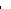 Administration of a Sacrament / Dedication / Blessing of Object or Space / Anniversary / Other:	HOLY COMMUNIONNote: The ordinary ministers of Holy Communion are Priests and Deacons. It is not necessary that Holy Communion be offered to the faithful under both species, particularly if there will be an insufficient number of ordinary ministers present at Mass. MINISTERS OF THE LITURGYPrincipal Celebrant (if other than the Bishop):	Homilist (if other than the Bishop): 	Number of Concelebrants (if known):	 Will there be a Deacon of the Word? Yes / No(please circle one)Name:	 Will there be a Deacon of the Altar? Yes / No(please circle one)Name:	MUSICIANSName of Choir or Group:	Director’s name:	Organist’s name:	 Cantor’s name:_______________________________________________________________ALTAR SERVERSIt is kindly requested that at least four altar servers be assigned for a Mass celebrated by the bishop.LECTORSLectors are needed for the first reading and the second reading (if there is one). Lectors should be provided with a copy of the readings and / or the Universal Prayer (Prayer of the Faithful) well in advance of the day of the Liturgy for their preparation.SPECIAL PARTICIPANTSIf it is intended that other groups or special participants be included (such as the Knights ofColumbus or other groups) please indicateWho:	How: 								PRIOR TO THE MASSWhere will the Bishop park (it is helpful for a space to be reserved):Where will the Bishop vest (if not in sacristy):	_______________________
THE CELEBRATION OF MASSINTRODUCTORY RITESNote: It is appropriate, although optional, for the Pastor to welcome the Bishop immediatelyfollowing the Sign of the Cross and “Peace be with you.”Penitential Rite: A (I Confess ...) / B (Have mercy on us, O Lord...) / C (the “tropes”)(please circle one)Done by: Deacon / Bishop (please circle one)Kyrie (Lord, have mercy): Sung / Spoken (please circle one)LITURGY OF THE WORD
Universal PrayerIntercessions should be prepared according to the General Instruction of the Roman Missal. See also “A Guide for Mass with the Bishop”.Please limit these to no more than 6 intercessions.An intercession for vocations to the Priesthood and to the Consecrated Life should be included.Please include an introduction and a concluding prayer to be prayed by the Bishop and please make these available to the Master of Ceremonies before Mass.Preparation of the AltarTo be done by the Deacon of the Altar and the Master of Ceremonies, and assisted by the altar servers.Offertory ProcessionThe gifts – no more than 6 – should include bread and wine.Holy, Memorial Acclamation, Great Amen, Lamb of God should be sungEucharistic PrayerConcelebrants should, if at all possible come around the altar after the Prayer over the Offeringsand remain there until after receiving Holy Communion.Note: Unconsecrated hosts should be distributed into the various ciboria before Mass begins, rather than moved from a main paten or bowl into smaller ciboria at the time of the Lamb of God. Likewise, if multiple chalices are to be used, wine should be poured into chalices before Mass, except for the principal chalice.The Lord’s Prayer: Spoken / Sung (please circle one)Holy CommunionThe Deacon(s) will receive from the Bishop. While the Bishop is administering Holy Communion to the Deacon(s), any Extraordinary Ministers of Holy Communion should come forward.CLOSING RITESAfter the Prayer after Communion, will there be any additional announcements?Yes / No (please circle one)If “Yes,' who will make them:	 Will there be any presentations?Yes / No (please circle one)To Whom?	What? 		Blessing and DismissalThe Bishop will offer brief remarks and final blessing. Following the blessing theDeacon dismisses the people.FOLLOWING THE MASSGreeting of the PeopleThe Bishop will great people as they leave Mass. Following this he will change out of the vestments for Mass and then proceed as below.Will there be a reception after the Mass?Yes / No (please circle one)If “Yes,' where:									Will the Bishop be expected to speak there? Yes / No (please circle one)If you have any questions please contact Stacy Dibbern, Manager, Bishop's Office.She may be reached by phone at (413) 452-0803 or by E-Mail at bishopsoffice@diospringfield.org.Please mail this completed formStacy Dibbern, 76 Elliot St., P.O. Box 1730, Springfield, MA 01102-1730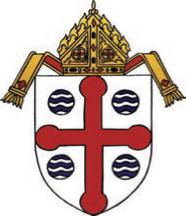 LITURGICALPLANNING FORMFOR MASSES CELEBRATED BY BISHOP BYRNE
IN THE DIOCESE OF SPRINGFIELD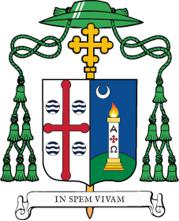 